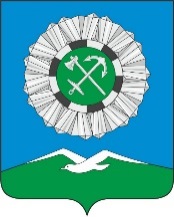 Российская ФедерацияИркутская областьСлюдянский районСЛЮДЯНСКОЕ МУНИЦИПАЛЬНОЕ ОБРАЗОВАНИЕГОРОДСКАЯ ДУМАРЕШЕНИЕ  г. Слюдянкаот 31.10.2019 № 86 IV-ГДО ходе выполнения муниципальной программы «Развитие системы отдыха и оздоровления детей в муниципальном образовании Слюдянский район на 2014- 2019 годы» за 2018 год и отчетный период 2019 годаВ соответствии с Федеральным законом от 06 октября 2003 года № 131-ФЗ «Об общих принципах организации местного самоуправления в Российской Федерации», руководствуясь статьями 33, 42 Устава Слюдянского муниципального образования, зарегистрированного Главным управлением Министерства юстиции Российской Федерации по Сибирскому Федеральному округу от 23 декабря 2005 года №RU385181042005001, с изменениями и дополнениями, зарегистрированными Управлением Министерства юстиции Российской Федерации по Иркутской области от 29 мая 2019 года №RU385181042019001,ГОРОДСКАЯ ДУМА решила:1. Принять к сведению информацию о выполнении муниципальной программы «Развитие системы отдыха и оздоровления детей в муниципальном образовании Слюдянский район на 2014- 2019 годы» за 2018 год и отчетный период 2019 года (приложения №1).2. Опубликовать настоящее решение в газете «Байкал Новости» или в приложении к данному периодическому изданию, а также разместить на официальном сайте администрации Слюдянского городского поселения Слюдянского района в сети Интернет.Председатель ДумыСлюдянского муниципального образования                                                А.В. Тимофеев          Приложение № 1к решению Думы Слюдянскогомуниципального образованияот 31.10.2019 №86 IV-ГД Отчет о выполнении муниципальной программы «Развитиесистемы отдыха и оздоровления детей в муниципальном образовании Слюдянский район на 2014-2019 годы» за 2018 год и отчетный период 2019 года.В целях реализации Стратегии социально-экономического развития муниципального образования Слюдянский район и предоставления качественных  услуг  в  организации  отдыха  и  оздоровлении     детей      в Слюдянском районе реализуется муниципальная программа   «Развитие системы отдыха и оздоровления детей  в муниципальном образовании Слюдянский район на 2019-2024 годы».Все плановые показатели, направленные на развитие системы отдыха и оздоровления детей, повышение качества предоставляемых услуг в сфере оздоровления и отдыха детей, в период летней оздоровительной кампании 2019  года  достигнуты в соответствии с программой «Развитие системы отдыха и оздоровления детей  в муниципальном образовании Слюдянский район на 2019-2024 годы».  На реализацию Программы   в 2019 году запланировано - 7 815,6 тыс. рублей, фактически использовано по итогам второго квартала- 7 046,53  тыс. рублей, что составляет - 90,16 %. На   организацию детского питания в оздоровительных лагерях с дневным  пребыванием детей (стоимость продуктов питания) из областного бюджета выделено 2061,61,5 тыс. рублей, софинансирование из местного бюджета- 229,07 тыс. рублей.Организация 3-х разового питания в Школьных лагерях (лагерь дневного пребывания) была организована в соответствие с Примерным 10-дневным меню для питания детей с 7 лет и старше в лагерях дневного пребывания муниципальных бюджетных образовательных учреждений, утвержденным Председателем МКУ «Комитет по социальной политики и культуре» и согласованным с руководителем Управления Роспотребнадзора по Иркутской области.  Стоимость питания на 1 день составила  126 рублей.На подготовку к  оздоровительному сезону 2019 года МБУ  ДОЛ «Солнечный» и его филиала «Юный Горняк» из местного бюджета муниципального образования Слюдянский район было выделено 2,5 млн. рублей. Денежные средства из областного бюджета на укрепление материально-технической базы учреждений Слюдянского района, оказывающих услуги по организации отдыха и оздоровления детей, в 2019 году не выделялись. Для сохранения и укрепления здоровья подрастающего поколения большое значение имеет работа по организации летнего отдыха, оздоровления и занятости детей и подростков.    В июне 2019 года на базе образовательных учреждений функционировало   17 оздоровительных лагерей с дневным  пребыванием детей  с общим охватом  1010 человек  В летний период дети и подростки были задействованы  в детском волонтерском движении,  экологических отрядах, школьном лесничестве,  Летней школе по предметной направленности.  Досуговой деятельностью (экспедиции, походы, социальные акции, тренировочные сборы, кружки, клубы, мастер-классы, познавательно-развлекательные и оздоровительные мероприятия), организованной  в рамках реализации плана проведения малозатратных форм детского отдыха, утвержденного  Постановлением администрации муниципального образования Слюдянский район от  23 мая  2019 года № 372, охвачен 2151 ребенок. Трудовой деятельностью  охвачено 774 подростка,   том числе на пришкольных участках- 189 чел. 171 подросток в возрасте с 14 до 18 лет в июне был временно трудоустроен (ремонтные бригады - 162 человек, работа на пришкольном участке - 9 человек). Совместно с ЦЗН их труд был оплачен. Для этих целей из местного бюджета было выделено  480 000 рублей.Загородный ДОЛ «Солнечный»  своевременно и качественно подготовлен к летнему оздоровительному сезону, в течение трех сезонов в нем оздоровлено - 1138 человека, в том числе 318 детей из Слюдянского района.В летний период 2019 года на территории района действовало пять  загородных стационарных лагерей, находящихся на балансе других ведомств: «Жемчужина Сибири», «Чайка», «Ангасолка» (стационарный и палаточный лагерь), палаточный лагерь «Святослав»  в  них отдохнуло - 1216 человек, в том числе 357 детей  из Слюдянского района.  В летний период оздоровлено 2 600 детей, посещающих дошкольные образовательные учреждения.Одним из приоритетных направлений летней оздоровительной кампании 2019 года обозначена деятельность образовательных организаций по достижению полноты охвата организованными формами несовершеннолетних, состоящих на учете в ГДН ОМВД России по Слюдянскому району, в КДН и ЗП, проживающих в семьях, находящихся в социально опасном положении, малообеспеченных семьях.  В летний период 2019 года  в стационарных лагерях оздоровлено  357 детей  Слюдянского района, находящийся в трудной жизненной ситуации, в том числе:  По состоянию на 15.08.2019 года численность несовершеннолетних, состоящих на всех видах профилактического учета,   составляет 75 человек, в том числе  на учете в ГДН РОВД -  52 обучающихся общеобразовательных школ. В  летний период  2019 года организованными формами отдыха  и оздоровления было занято 75 несовершеннолетних, состоящих на внутри школьном учете и  профилактическом учете в КДН и ГДН РОВД, что составляет 100 % от общего числа.    Всего летом 2019 года разными формами оздоровления было охвачено 4615 ребенок (77% от общего числа детского населения Слюдянского района).    Таким образом, реализация мероприятий   муниципальной программы «Развитие системы отдыха и оздоровления детей  в муниципальном образовании Слюдянский район на 2019-2024 годы» позволила закрепить положительную динамику  развития системы отдыха и оздоровления детей и повысить качество предоставляемых услуг в сфере оздоровления и отдыха детей. Заместитель мэрапо социально-культурным вопросам                                    Т. Н. УсачеваКатегории детей, оздоровленных по ТЖСКоличествоДети – сироты (приемные, опекаемые) 14Дети, из малообеспеченных семей50Дети из многодетных семей107Дети, из семей одиноких родителей85Дети – инвалиды0Иные категории детей45Из них:- дети, из семей СОП23- дети, состоящие на учете в КДН и ЗП, ГДН22Общее357